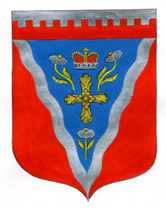 Администрациямуниципального образования Ромашкинское сельское поселениемуниципального образования Приозерский муниципальный район Ленинградской областиП О С Т А Н О В Л Е Н И Е от 10 мая 2018 года                                                                                                      № 90                          	В соответствии с  Федеральным законом от 06.10.2003 №131-ФЗ «Об общих принципах организации местного самоуправления в Российской Федерации», с частью 1 статьи 8.2 Федерального закона от 26 декабря 2008 года № 294-ФЗ «О защите прав юридических лиц и индивидуальных предпринимателей при осуществлении государственного контроля (надзора) и муниципального контроля», администрация муниципального образования Ромашкинское сельское поселение ПОСТАНОВЛЯЕТ: Утвердить прилагаемую Программу профилактики нарушений обязательных требований муниципального контроля на 2018-2020 годы юридическими лицами и индивидуальными предпринимателями на территории МО Ромашкинское сельское поселение, согласно Приложению.Должностным лицам администрации муниципального образования Ромашкинское сельское поселение, уполномоченным на осуществление муниципального контроля в соответствующих сферах деятельности, обеспечить в пределах своей компетенции выполнение Программы профилактики нарушений, утвержденной пунктом 1 настоящего постановления.Настоящее постановление подлежит обязательному опубликованию на сайте поселения    www.ромашкинское.рф.Постановление вступает в силу с момента его подписания.Контроль за выполнением постановления оставляю за собой.              Глава администрации                                              С.В.ТанковРуденко И.М. (813) 79-99-515Разослано: дело-2, прокуратура-1, СМИ-1, администратор сайта -1Приложение к постановлению администрацииМО Ромашкинское сельское поселениеот 10 мая 2018 года  № 90ПРОГРАММАпрофилактики нарушений обязательных требований муниципального контроля на 2018-2020 годыюридическими лицами и индивидуальными предпринимателями на территории МО Ромашкинское сельское поселениераздел 1. Общие положения.1.1. Настоящая программа профилактики нарушений обязательных требований муниципального контроля на 2018-2020 годы юридическими лицами и индивидуальными предпринимателями на территории МО Ромашкинское сельское поселение (далее - программа) разработана в соответствии с Федеральным законом от 26 декабря 2008 года № 294-ФЗ «О защите прав юридических лиц и индивидуальных предпринимателей при осуществлении государственного контроля (надзора) и муниципального контроля» в целях организации проведения органом муниципального контроля - администрацией муниципального образования Ромашкинское сельское поселение Приозерского муниципального района Ленинградской области профилактики нарушений требований, установленных муниципальными правовыми актами, а также требований, установленных федеральными законами и иными нормативными правовыми актами Российской Федерации, законами Ленинградской области, в случаях, если соответствующие виды контроля относятся к вопросам местного значения поселения (далее - обязательные требования), в целях предупреждения возможного нарушения подконтрольными субъектами обязательных требований и снижения рисков причинения ущерба охраняемым законом ценностям.1.2. Задачами программы являются:1.2.1. Укрепление системы профилактики нарушений обязательных требований муниципального контроля путём активизации профилактической деятельности.1.2.2. Выявление причин, факторов и условий, способствующих нарушениям обязательных требований.1.2.3. Повышение правосознания и правовой культуры руководителей юридических лиц и индивидуальных предпринимателей.1.3. Срок реализации программы – 2018-2020 годы.Раздел 2. Мероприятия программы и сроки их реализации«Об утверждении Программы профилактики нарушений обязательных требований муниципального контроля на 2018-2020 годыюридическими лицами и индивидуальными предпринимателями на территории МО Ромашкинское сельское поселение»№ п/пМероприятиеСроки исполненияОтветственный исполнитель1-модернизация подраздела «Муниципальные функции» официального сайта МО http://ромашкинское.рф/gov/mun_func - размещение в разделе «Муниципальные функции» и «Для предпринимателей» http://ромашкинское.рф/economy/forbusinessman актуальной информации в четком соответствии с требованиями, в том числе части 2 ст. 8.2 Федерального закона от 26 декабря 2008 года № 294-ФЗ «О защите прав юридических лиц и индивидуальных предпринимателей при осуществлении государственного контроля (надзора) и муниципального контроля»постоянноДолжностные лица администрации2- информирование юридических лиц, индивидуальных предпринимателей по вопросам соблюдения обязательных требований муниципального контроляпостоянноДолжностные лица администрации3- разработка рекомендаций о проведении необходимых организационных, технических мероприятий, направленных на внедрение и обеспечение соблюдения обязательных требований муниципального контроля с последующим их доведением до сведения заинтересованных лицОдин раз в годДолжностные лица администрации4- обобщение практики осуществления в соответствующей сфере деятельности муниципального контроля и размещение их на официальном сайте, в том числе с указанием наиболее часто встречающихся случаев нарушений обязательных требований с рекомендациями в отношении мер, которые должны приниматься юридическими лицами, индивидуальными предпринимателями в целях недопущения таких нарушений;Один раз в годДолжностные лица администрации5- выдача предостережений о недопустимости нарушения обязательных требований в соответствии с частями 5 - 7 статьи 8.2 Федерального закона от 26 декабря 2008 года № 294-ФЗ «О защите прав юридических лиц и индивидуальных предпринимателей при осуществлении государственного контроля (надзора) и муниципального контроля» (если иной порядок не установлен федеральным законом)постоянноДолжностные лица администрации